Информация о СФМИА (Малая инженерная академия)  - структурное подразделение БГИТА.         На строительном факультете в рамках направления подготовки бакалавров - инженеров «Строительство» мы предлагаем Вам следующие профили:Профиль «Промышленное и гражданское строительство» Квалификация выпускника – бакалавр-инженер. Срок обучения по очной форме – 4 года, по заочной форме – 5 лет, по заочной сокращенной – 4 года.«Промышленное и гражданское строительство», самое популярное на факультете, и эта популярность не случайна! Выпускник данной специальности может выполнять все виды профессиональной деятельности, начиная от проектно-конструкторских, и заканчивая производственно технологическими операциями. 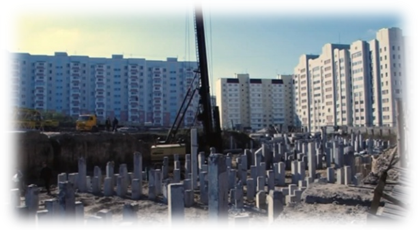 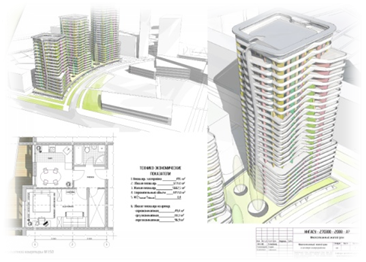 Виды профессиональной деятельности. 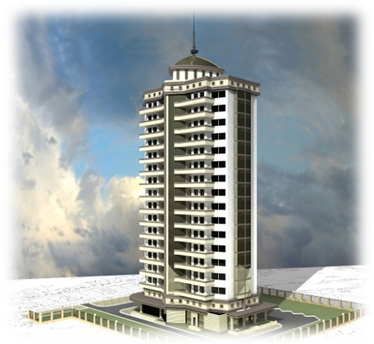 
Бакалавр в соответствии с фундаментальной и специальной подготовкой может выполнять следующие виды профессиональной деятельности:
-проектно-конструкторская; 
-организационно-управленческая; 
-производственно-технологическая; 
- экспериментально-исследовательская.Профиль «Городское строительство и хозяйство»Квалификация выпускника – бакалавр-инженер. Срок обучения по очной форме – 4 года.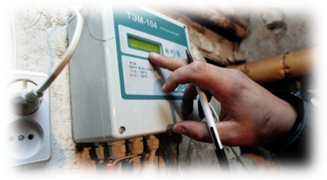 Специалисты профиля «Городское строительство и хозяйство» занимаются строительством, реконструкцией зданий и сооружений, а так же технической эксплуатацией отдельных жилых зданий и комплексов.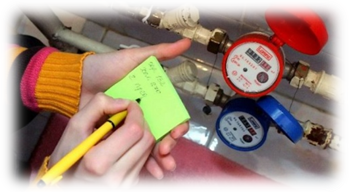 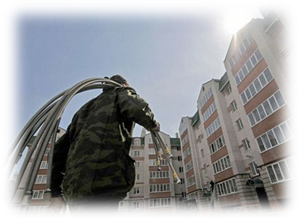 Выпускники данного профиля могут работать в проектных институтах и участвовать в разработке и проектировании современных зданий и инженерных систем. Осуществлять управление строительством и реконструкцией жилых и общественных зданий и коммунальных служб города.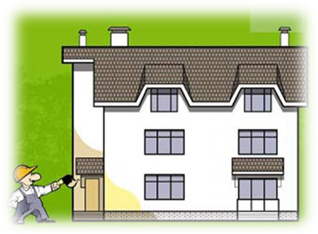 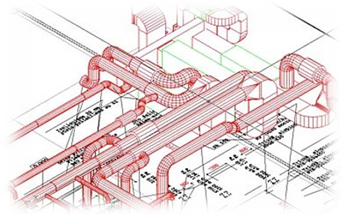 Профиль «Производство строительных материалов, изделий и конструкций»Квалификация выпускника – бакалавр-инженер. Срок обучения по очной форме – 4 года, по заочной форме – 5 лет, по заочной сокращенной – 4 года.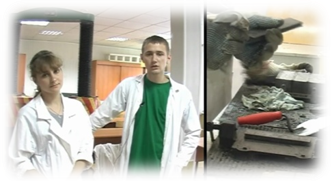 Профиль «Производство строительных материалов, изделий и конструкций», является одним из ведущих на строительном факультете. Занимается разработкой строительных материалов различного назначения таких как: бетоны, полимерных, керамических, стеклянных материалов, а так же материалов для отделочных и специальных работ.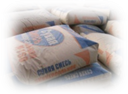 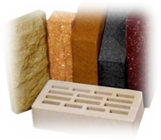 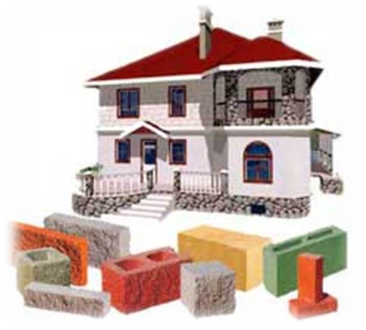 Подготовка бакалавров по данному профилю ориентирована в первую очередь на потребности строительной индустрии Брянского региона.Профиль «Проектирование зданий»Квалификация выпускника – бакалавр-инженер. Срок обучения по очной форме – 4 года.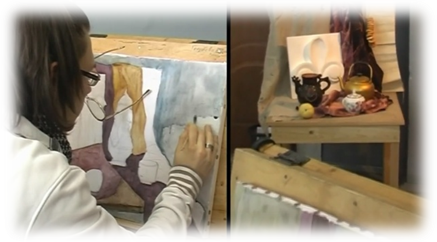 «Проектирование зданий». С 2007 года на факультете открыта подготовка инженеров - архитекторов по профилю проектирование зданий. Проектирование зданий, сохранение архитектурного наследия городов – все эти задачи решаются студентами!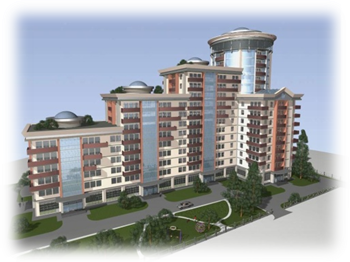 Будущие архитекторы, кроме основных строительных дисциплин, получат углубленные знания по архитектуре, познакомятся с основами композиции, пропорциями в архитектуре, основами колористики и др.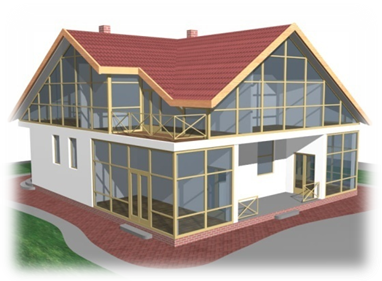 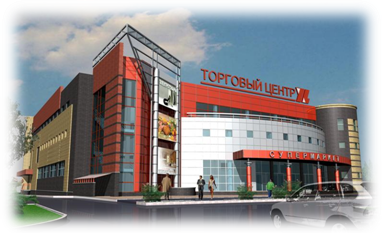 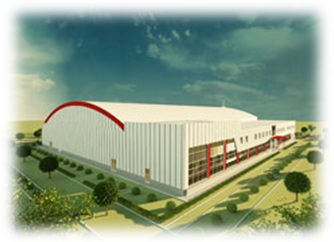 Профиль «Автомобильные дороги и аэродромы»Квалификация выпускника – бакалавр-инженер. Срок обучения по очной форме – 4 года, по заочной форме – 5 лет, по заочной сокращенной – 4 года.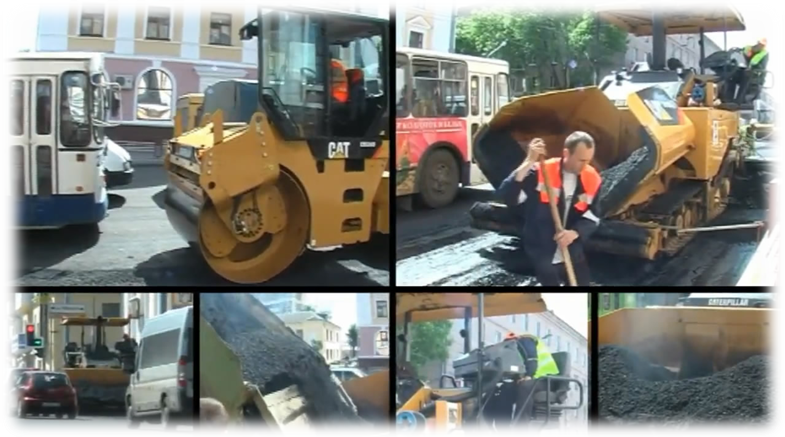 Строительство дорог – это одна из главных отраслей народного хозяйство, которой государство уделяет огромное значение. Поэтому профиль «Автомобильные дороги и аэродромы» является очень актуальным при подготовке инженеров-строителей. Надеемся, что наши выпускники построят отличные дороги не только в Брянской области, но и по всей России.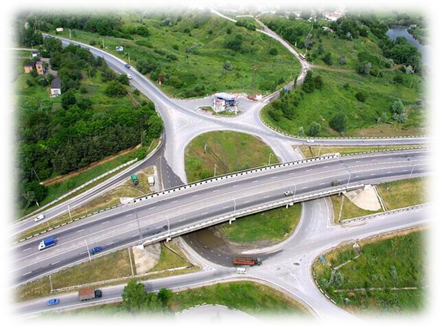 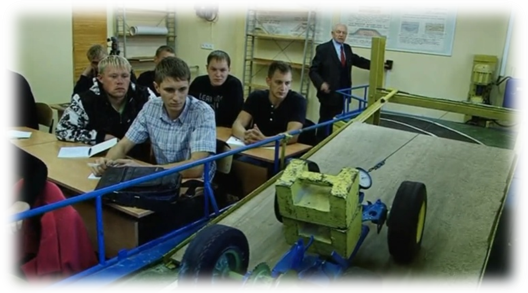 Профиль «Экспертиза и управление недвижимостью»Квалификация выпускника – бакалавр-инженер. Срок обучения по очной форме – 4 года.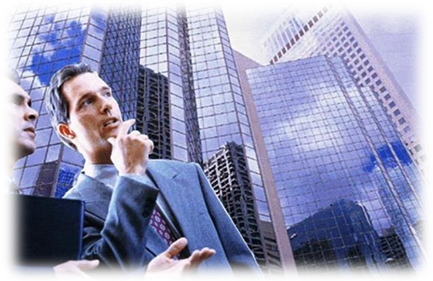 Профиль «Экспертиза и управление недвижимостью» с каждым годом завоевывает популярность. Здесь выпускают специалистов, позволяющих оказать квалифицированную помощь для юридически грамотной оценки  недвижимости и земельных участков.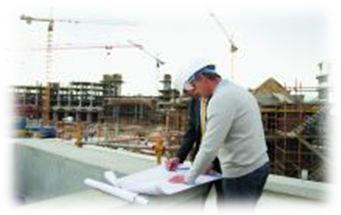 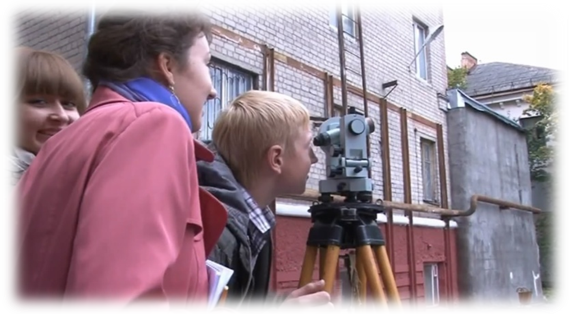 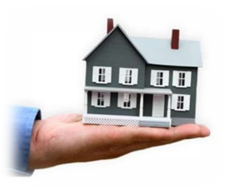 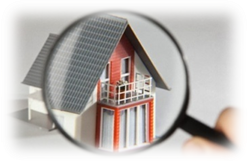 Строительный Факультет открывает широкие возможности при выборе профиля! Чтобы вы не выбрали вы, окажитесь, в выигрыше!Помимо обучения студенты могут проявить свои таланты в спорте и различных кружках художественной самодеятельности БГИТУ.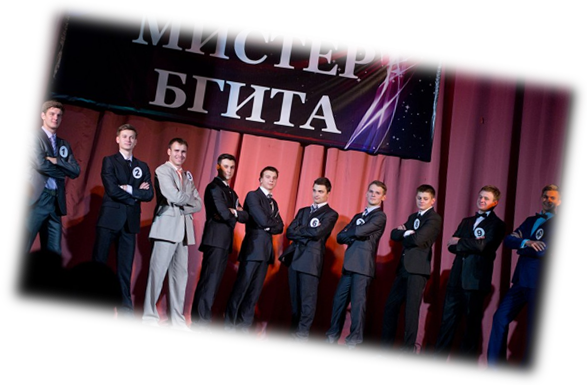 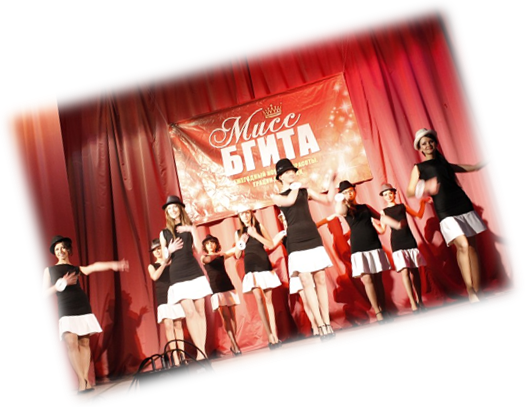 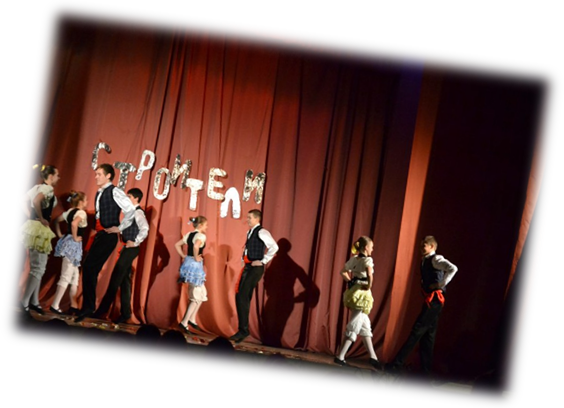 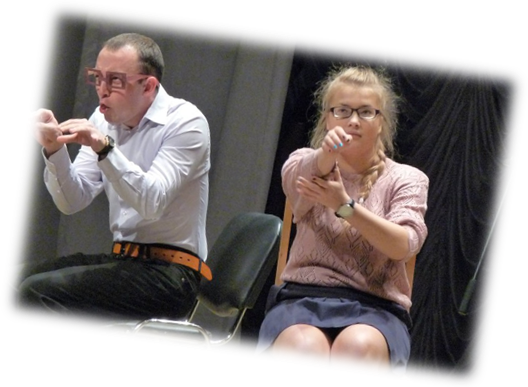 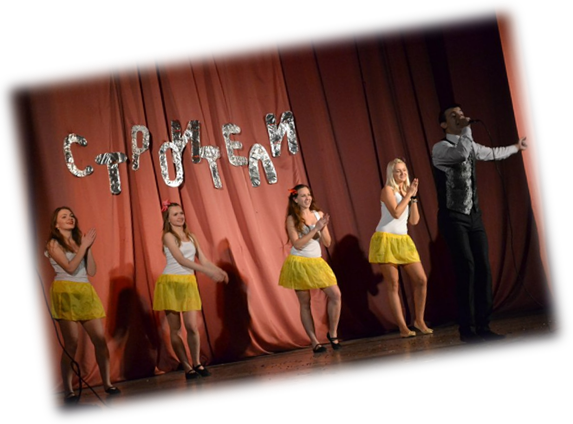 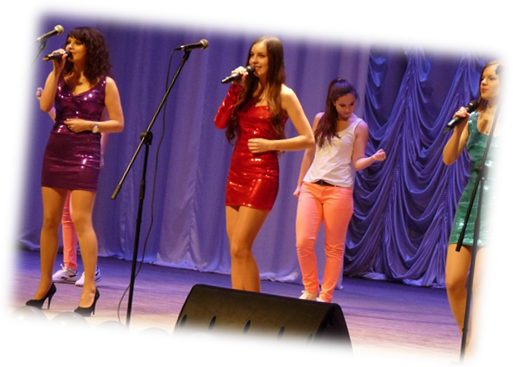 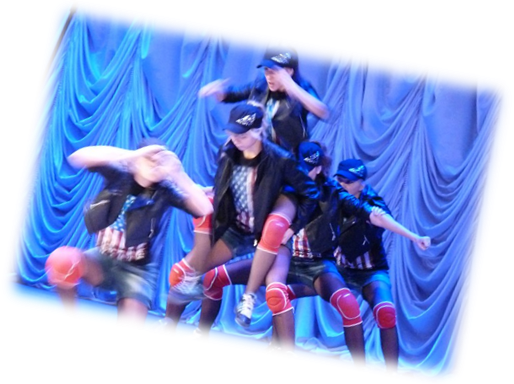 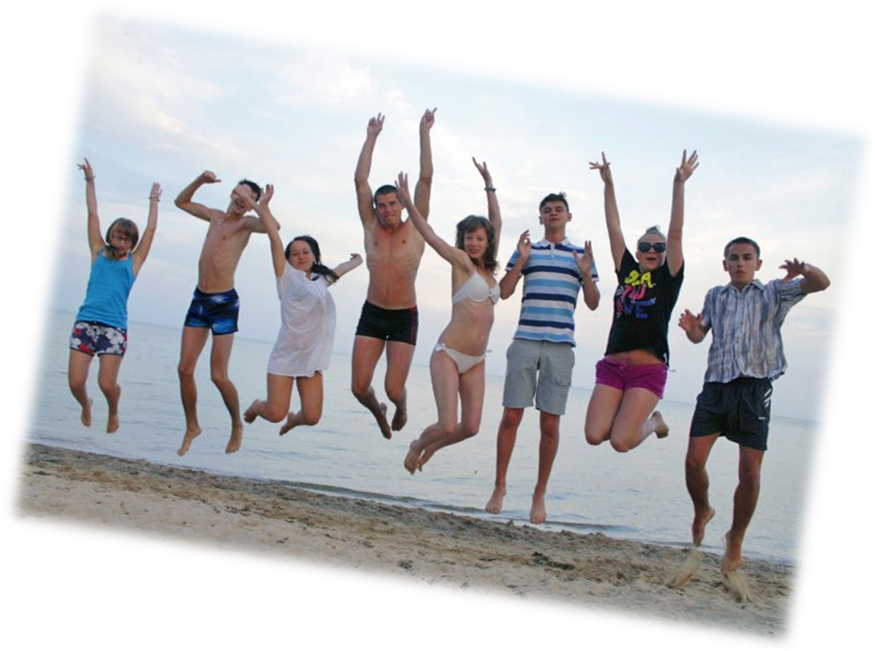 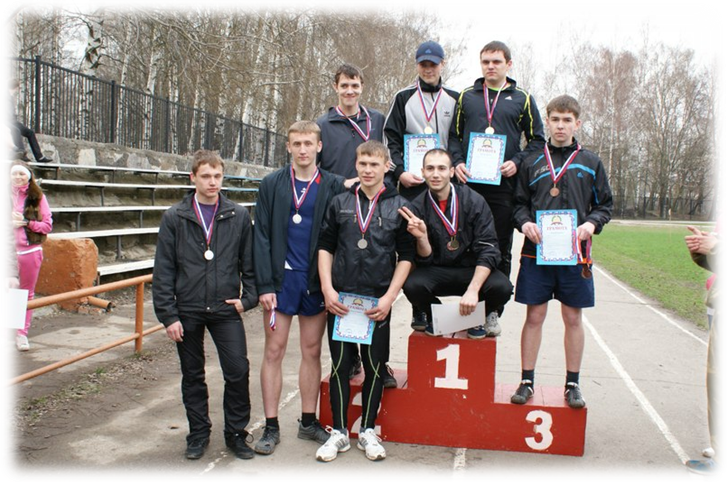 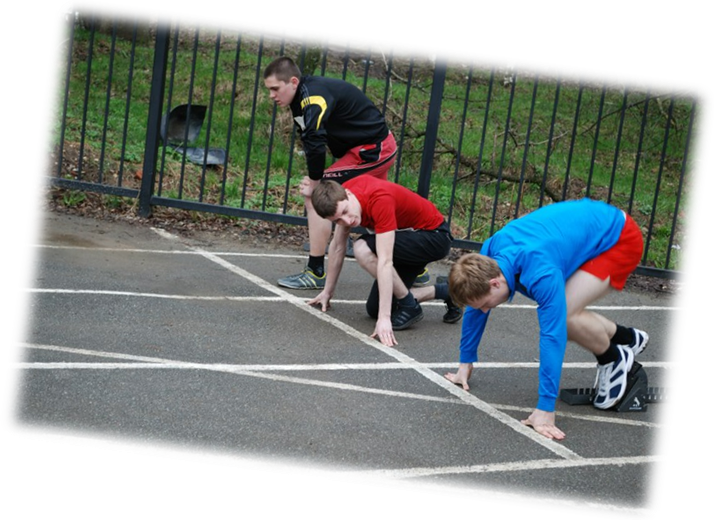 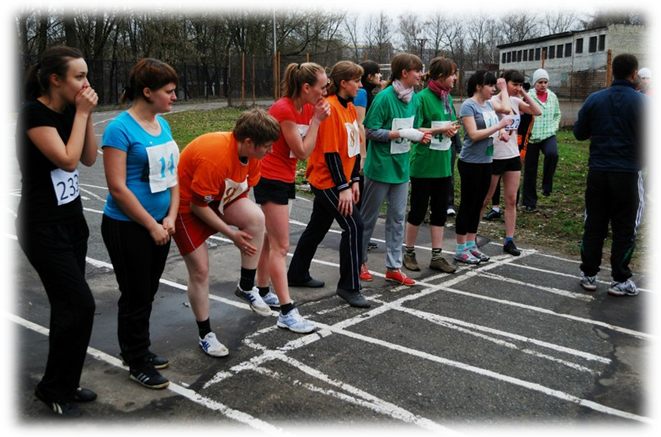 Изучаемые дисциплины в Малой Инженерной Академии по направлению подготовки «Строительство»Наименование дисциплин1. Строительные материалы в современном мире 2. Основы геодезии 3. Занимательная физика 4. Математические исследования 5. История и основы  архитектуры 6. Современная геология 7. Химия в строительстве 8. Экология городской среды 9. Утилизация отходов 10. Электроснабжение с основами электротехники 11. Введение в профессию 12. Инженерная графика 13. Планировка, застройка и реконструкция населенных мест 14. Конструкции городских сооружений 15. Обследование зданий и сооружений 16. Вопросы содержания автомобильных дорог 